长廊书法展示近日，毛笔书法教研组展示长廊书法优秀作品展活动，本次活动共收到毛书作品50余幅，我们评选出其中的优秀作品进行了展示，同时，展示了书法“小明星”——宋雨沁的生活照、作品等。通过本次活动，不仅展示学员积极向上、争创佳绩的精神风采，也为毛书爱好者提供了一个艺术交流与展示的平台。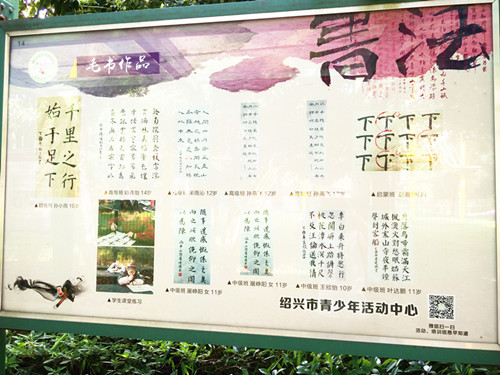 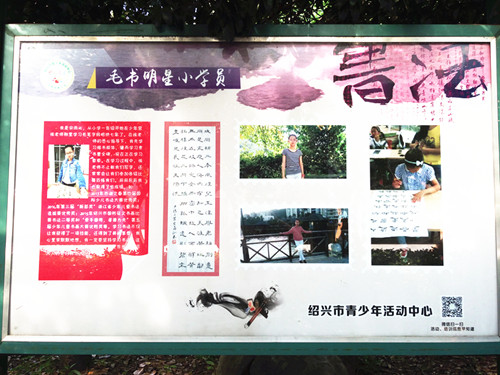 